Delhi Public School AllahabadSUMMATIVE ASSESSMENT II / ANNUAL EXAMINATIONSession: 2014-15All fee dues are to be cleared before 25th February, 2015, otherwise no Admit cards will be issued.It is compulsory for all students to have 80% attendance before Summative Assessment II/ Annual Examination 2015.Admit Cards will be issued on 04.04.2015. (for Scheme I)Open Day (Distribution of report cards) will be held as per given date schedule.Primary: 		26.03.15	VI to VIII		27.0315 	Timings – 9:30 am. to 11:30 amIX & XI		28.0315 School Timings (from 23.02.2015 to 20.03.2015) will be 7:45 AM to 12:30 PMSchool will reopen for the session 2015-16 on 6 April 2015 at 7:45 AM.DateClass-IXClass-X04/03/2015ComputerComputer05/03/201510/03/2015Holi + Preparatory Leave11/03/2015ScienceMathematics12/03/2015Preparatory Leave13/03/2015Social ScienceScience14/03/201515/03/2015Preparatory Leave16/03/2015MathematicsSocial Science17/03/2015Preparatory Leave18/03/2015HindiEnglish19/03/2015Preparatory Leave20/03/2015EnglishHindi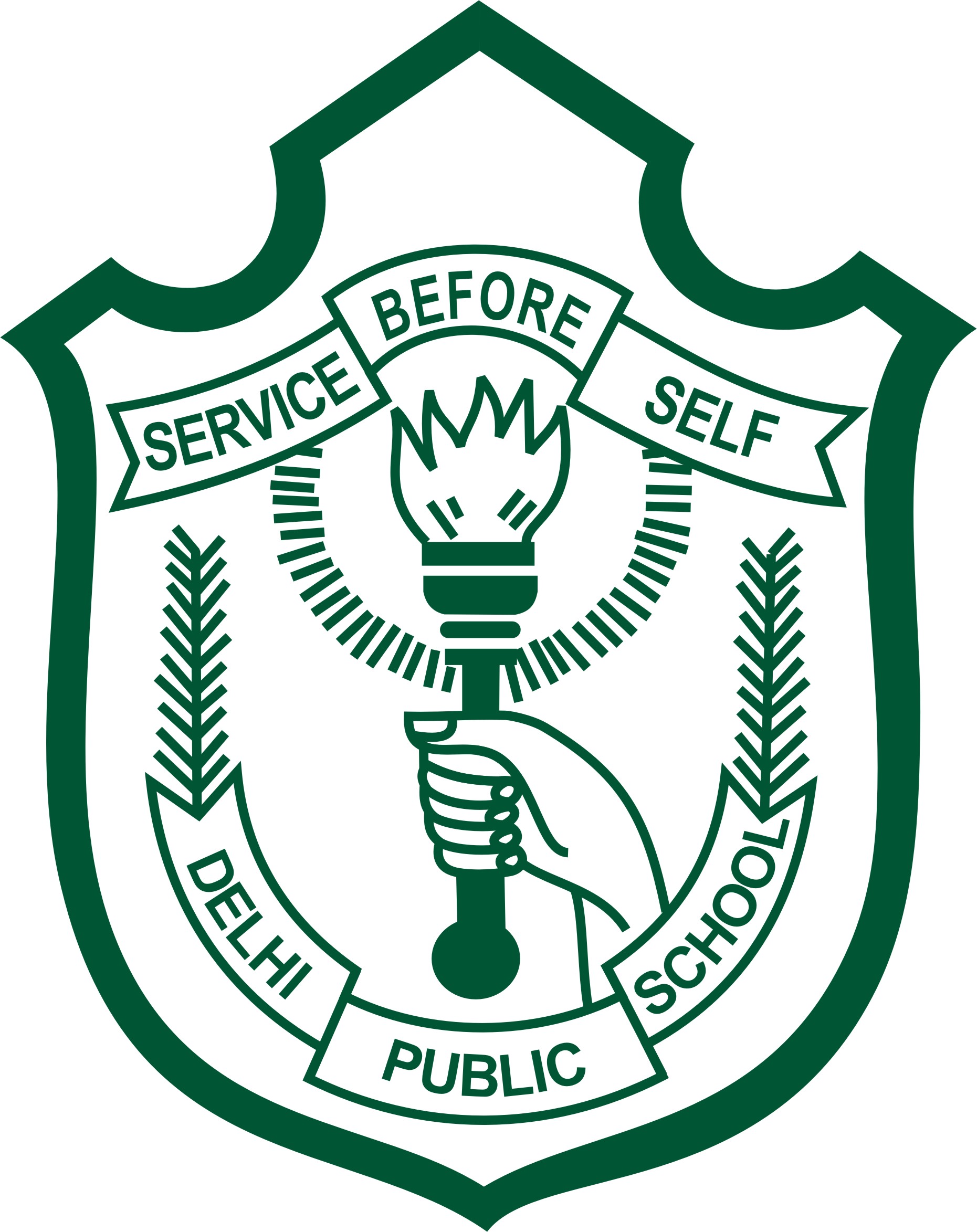 